Семинар – практикум для заместителей директоров ОУ Собинского района«Создание благоприятного психологического климата в коллективе»11 ноября 2015г.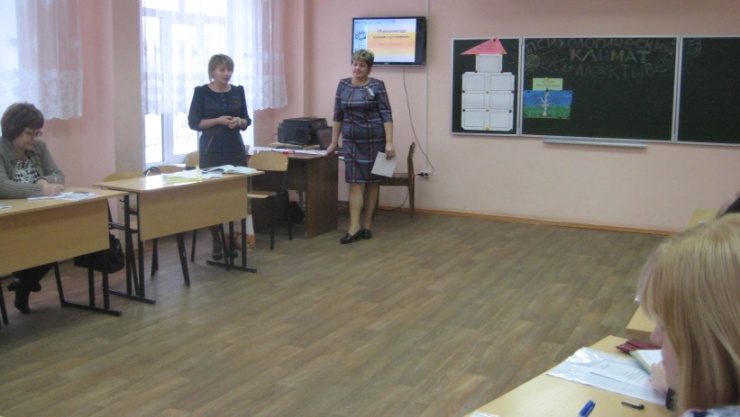 Климат в учебном заведении оказывает мощное влияние на успехи и неуспехи каждого педагога, и, безусловно, влияет на сегодняшнюю жизнь и завтрашние взгляды и деятельность ученика. А это значит, уровень комфортности  в педагогическом коллективе напрямую взаимосвязан с эффективностью образовательного процесса.По мнению психологов важнейшими факторами формирования комфортного  психологического климата в коллективе являются:— организация условий труда и отдыха;— снижение уровня конфликтности в коллективе;— формирование адекватного отношения к критике;— создание атмосферы и  условий для творчества, самореализации и самоутверждения педагогов;— соблюдение принципов толерантности (уважительное отношение к человеку вообще, к его взглядам, вере, языку, особенностям, настроениям, переживаниям, болям, обидам);— единство администрации и членов коллектива;— сплоченность коллектива и уважение и признание ценностей и традиций коллектива;Участники семинара работают в группах -  вырабатывают  модель формирования комфортного психологического климата в школе. Это - дом, который символизирует школу. 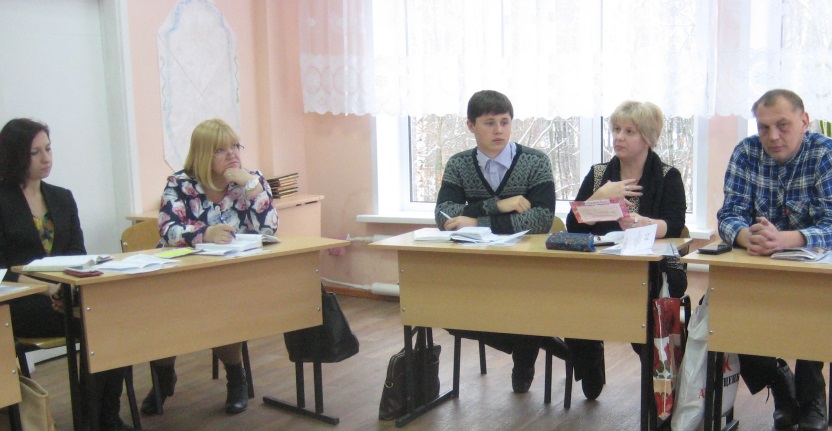 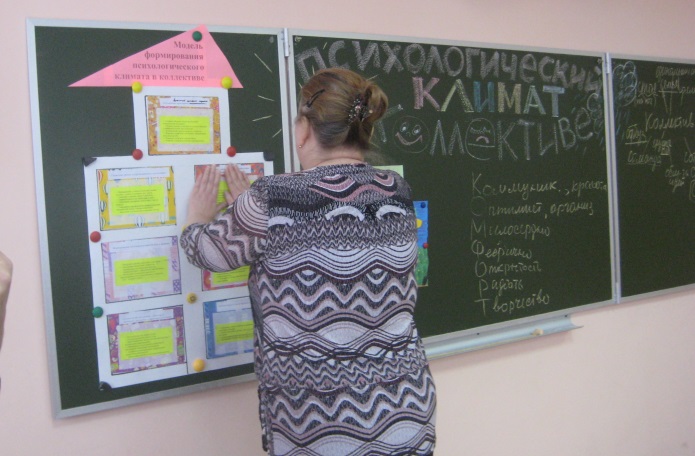 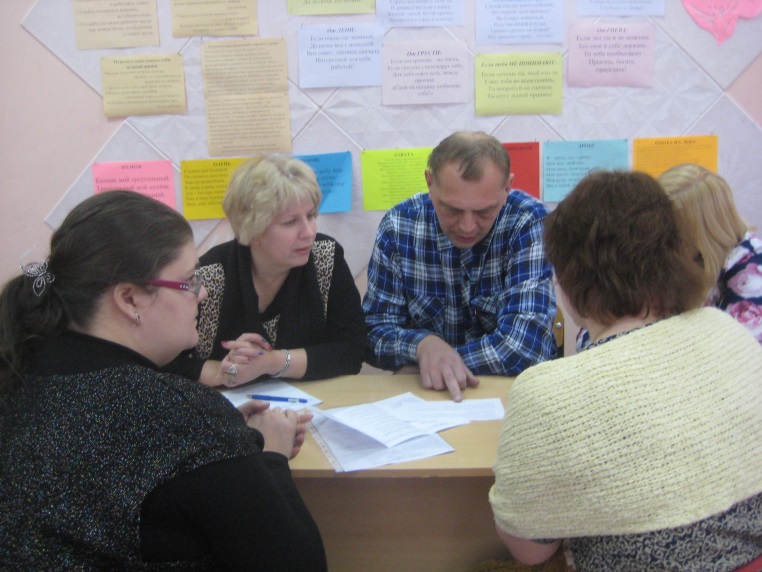 И чтобы, школу мы, наши ученики, родители могли  бы назвать «домом, в котором уютно всем», мы должны зажечь свет в символических окнах нашего общего дома. Этот свет и станет надежной крышей, под названием «комфортный психологический климат». Это обеспечит благополучие, уверенность в завтрашнем дне всем тем, кто в этом доме проводит немало времени.В.А. Сухомлинский в работе: «Мудрая власть коллектива» пишет: «Творчество является деятельностью, в которую человек вкладывает как бы частицу своей души; чем больше души он вкладывает, тем богаче становится сам. Процесс творчества характеризуется  тем, что творец самой своей работой и её результатами производит огромное влияние на тех, кто находится рядом с ним. Одухотворение и вдохновение одной личности порождает одухотворение и вдохновение других людей. Творчество – это незримые ниточки, соединяющие сердца. Чтобы человек благотворно влиял на человека, утверждайте в духовной жизни коллектива и личности творчество». 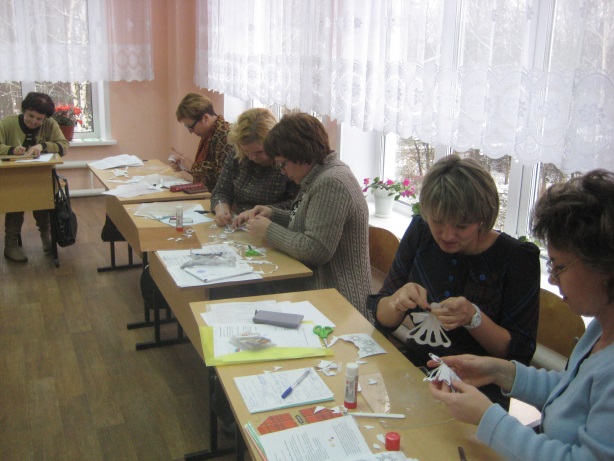 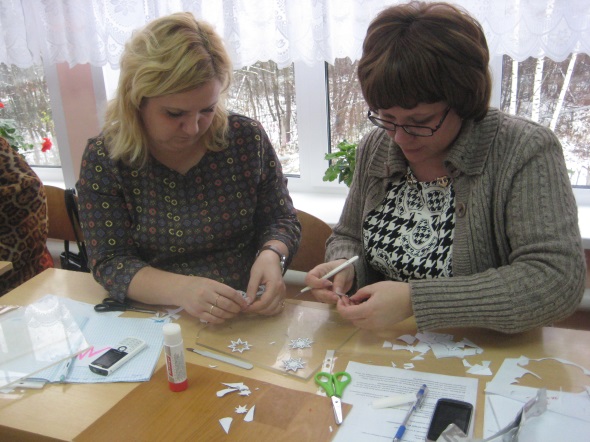 Вот почему творчество так важно для работы педагогического коллектива.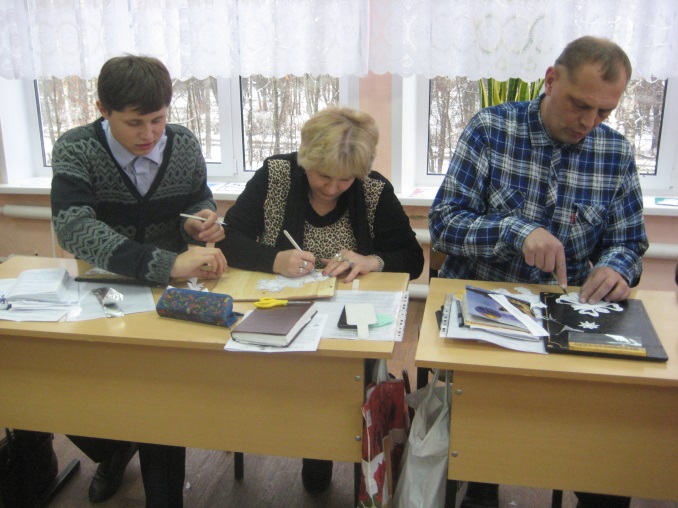 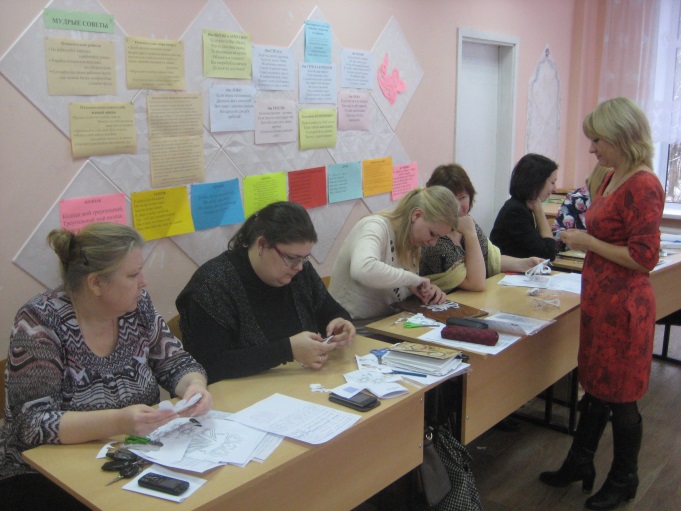 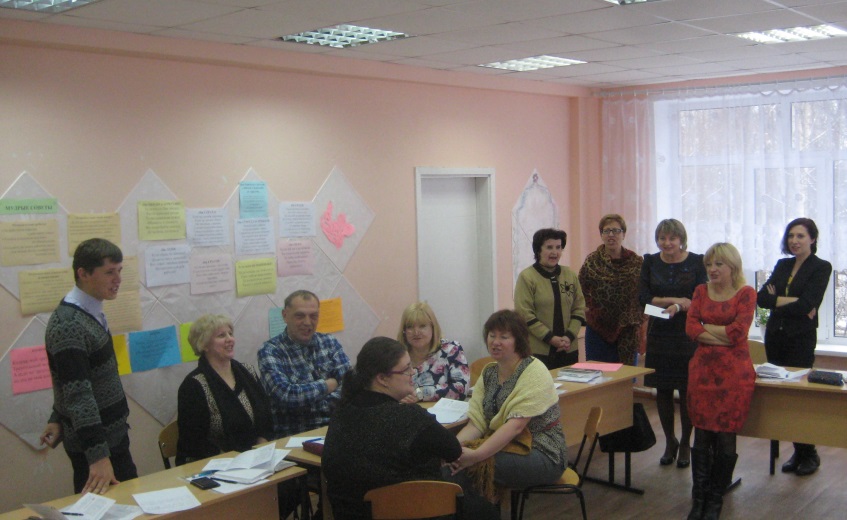 Рекомендации педагогам: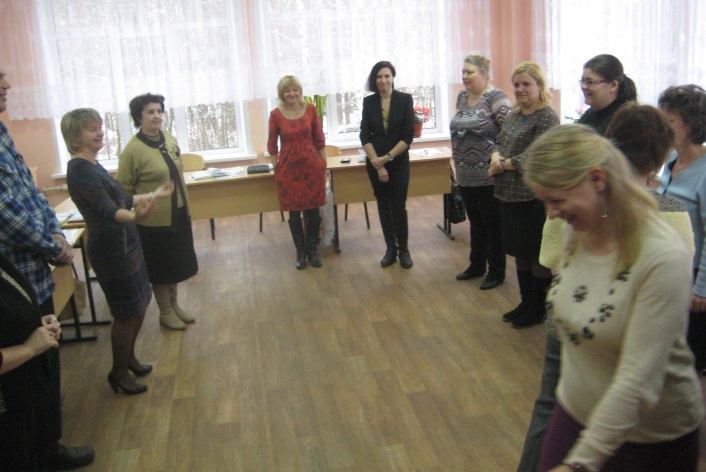 Развивайте в себе такое качество, как терпимость к другим людям, коллегам, ученикам. Нетерпимость приводит к накоплению агрессии, которая в любой момент может вылиться на не в чем не повинных людей, в том числе на близких.Избегайте критиковать других, лучше действительно попытайтесь понять поведение другого человека.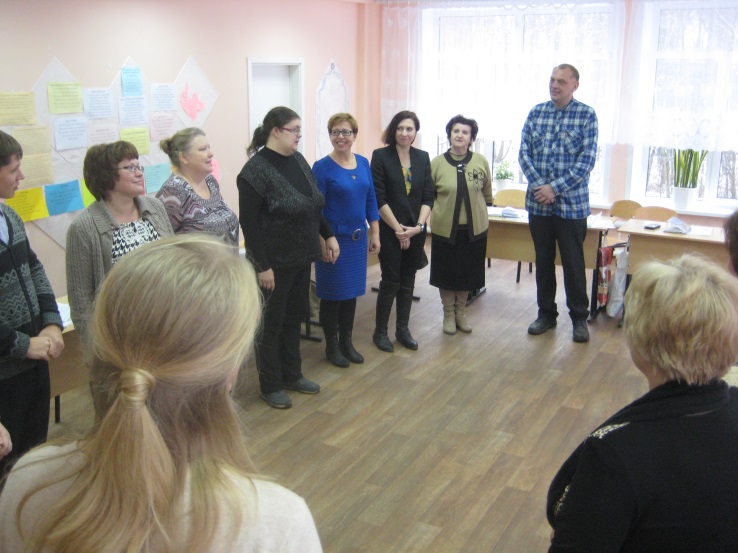 Учитесь снимать эмоциональное напряжение после рабочего дня; боритесь с эмоциональным выгоранием.Радуйтесь успехам своих коллег, тогда при вашем успехе, за вас будет кому порадоваться.Избегайте ненужной конкуренции. Ставьте перед собой реальные цели.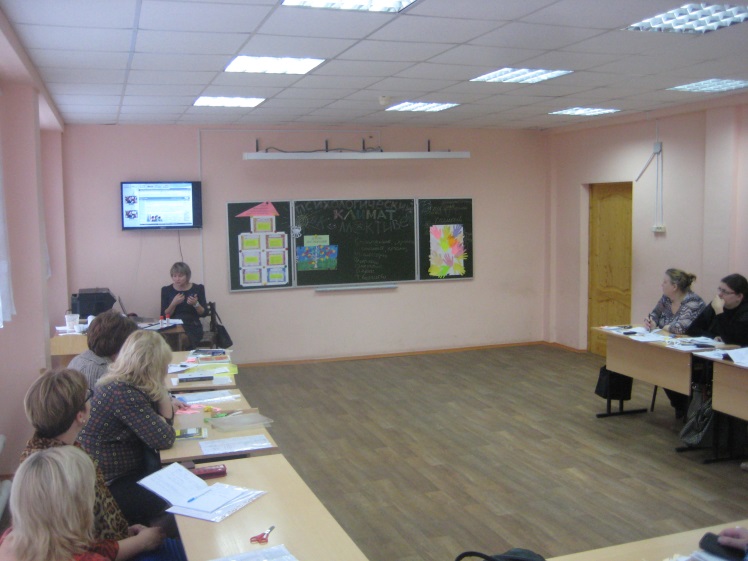 Находите время для развлечений, хобби. Встречайтесь с коллегами в неформальной обстановке – это способствует сплочению.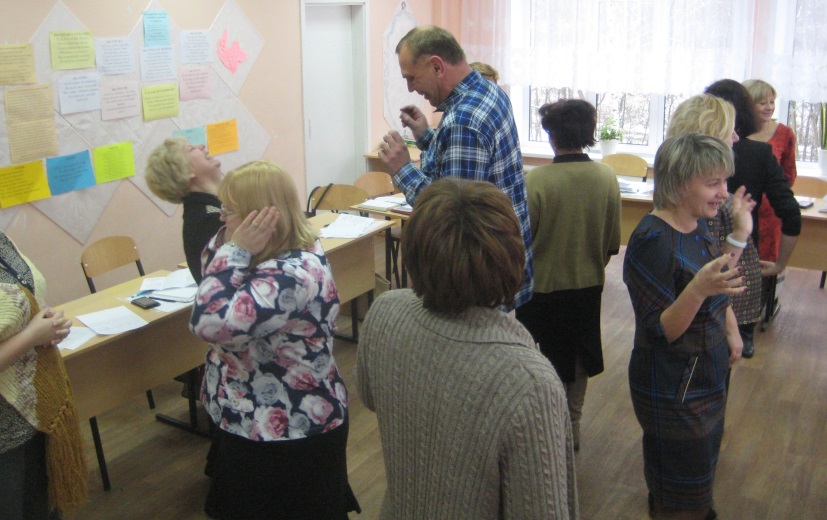 Ведите здоровый образ жизни: не забывайте о пользе физических нагрузок, прогулках на свежем воздухе и полезной пище.Рефлексия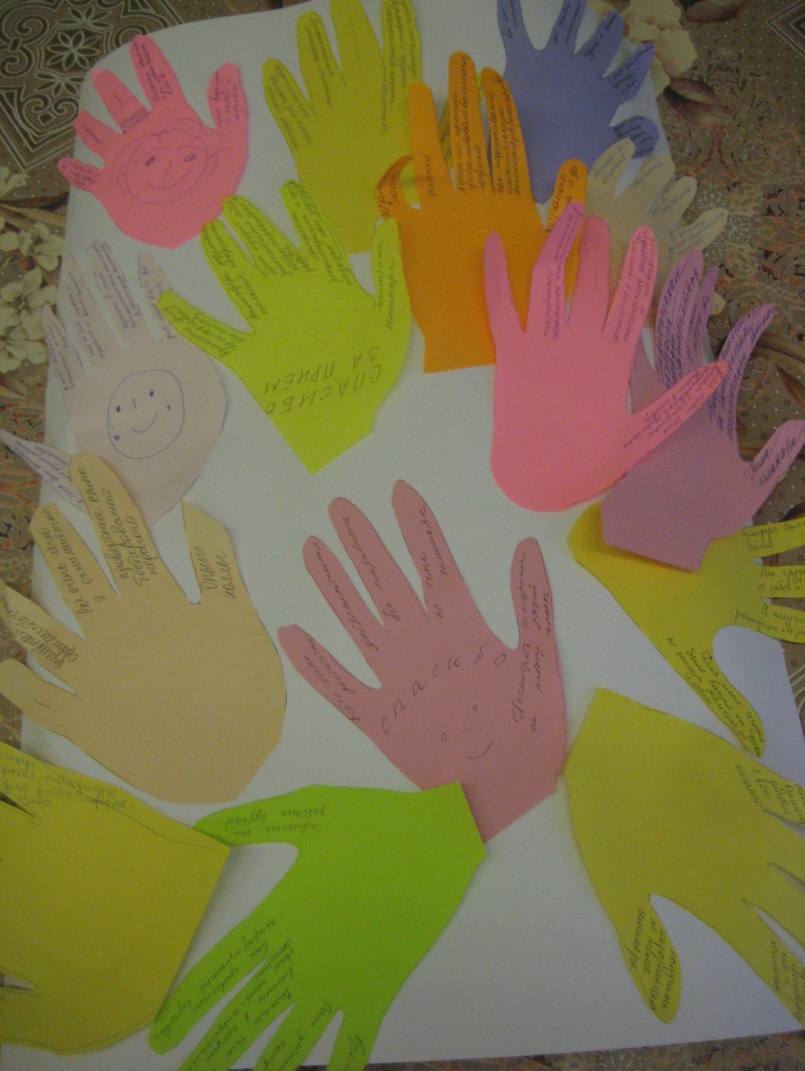 Рефлексия «Все в твоих руках»На листе бумаги обводят левую руку. Каждый палец – это какая – то позиция, по которой надо высказывать свое мнение.«Большой» -  для меня было важным и интересным…«Указательный» - по этому вопросу я получила конкретную рекомендацию«Средний » -  мне было трудно (мне не понравилось)«Безымянный» -  моя оценка психологической атмосферы..«Мизинец» -  для меня было недостаточно